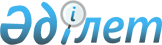 2011 жылы жастар практикасын ұйымдастыру туралы
					
			Күшін жойған
			
			
		
					Оңтүстік Қазақстан облысы Қазығұрт ауданы әкімдігінің 2011 жылғы 5 қазандағы N 485 қаулысы. Оңтүстік Қазақстан облысы Қазығұрт ауданының Әділет басқармасында 2011 жылғы 24 қазанда N 14-6-146 тіркелді. Қолданылу мерзімінің аяқталуына байланысты қаулының күші жойылды - Оңтүстік Қазақстан облысы Қазығұрт ауданы әкімінің 2012 жылғы 13 қаңтардағы N 57 хатымен      Ескерту. Қолданылу мерзімінің аяқталуына байланысты қаулының күші жойылды - Оңтүстік Қазақстан облысы Қазығұрт ауданы әкімінің 2012.01.13 N 57 хатымен.

      «Қазақстан Республикасындағы жергілікті мемлекеттік басқару және өзін-өзі басқару туралы» Қазақстан Республикасы 2001 жылғы 23 қаңтардағы Заңының 31 бабына, «Халықты жұмыспен қамту туралы» Қазақстан Республикасының 2001 жылғы 23 қаңтардағы Заңының 7 бабы 5-7) тармақшасына, 18-2 бабына және «Халықты жұмыспен қамту туралы», Қазақстан Республикасының 2001 жылғы 23 қаңтардағы Заңын iске асыру жөнiндегi шаралар туралы» Қазақстан Республикасы Үкiметiнiң 2001 жылғы 19 маусымдағы N 836 Қаулысына сәйкес Қазығұрт ауданының әкімдігі ҚАУЛЫ ЕТЕДІ:



      1. Қоса беріліп отырған 2011 жылы өңірлік еңбек нарығындағы қажеттілікке сәйкес жастар практикасын өту үшін жұмыс орындарын ұйымдастыратын жұмыс берушілердің тізбесі бекітілсін.



      2. Осы қаулының орындалуын бақылау аудан әкімінің орынбасары Г.Тағаеваға жүктелсін.



      3. Осы қаулы алғаш ресми жарияланған күннен бастап қолданысқа енгізіледі.

  

      Аудан әкімі                                Т.С.Алиев

      Қазығұрт ауданы әкімдігінің

      2011 жылғы 05 қазандағы

      № 485 қаулысымен бекітілген       2011 жылы жастар практикасын өту үшін жұмыс орындарын ұйымдастыратын жұмыс берушілердің тізбесі
					© 2012. Қазақстан Республикасы Әділет министрлігінің «Қазақстан Республикасының Заңнама және құқықтық ақпарат институты» ШЖҚ РМК
				р/сЖұмыс берушінің атауыМамандығыҰйым- дастыр- ылатын жұмыс орындар- дың саныАйлық жалақысының мөлшері

(теңге)Жастар практи- касының ұзақтығы (ай)1«Қазығұрт-Проект» жауапкершілігі шектеулі серіктестігіЖерге орналастырушылық12600021«Қазығұрт-Проект» жауапкершілігі шектеулі серіктестігіЖерге орналастырушылық 12600021«Қазығұрт-Проект» жауапкершілігі шектеулі серіктестігіЭкономика12600021«Қазығұрт-Проект» жауапкершілігі шектеулі серіктестігіҚұрылыс12600022«АБДИЕРНУР» жауапкершілігі шектеулі серіктестігіКөлікті пайдалану және жүк қозғалысы мен тасымалдау12600022«АБДИЕРНУР» жауапкершілігі шектеулі серіктестігіКөлікті ұйымдастыру және пайдалану12600022«АБДИЕРНУР» жауапкершілігі шектеулі серіктестігіЭкономика12600022«АБДИЕРНУР» жауапкершілігі шектеулі серіктестігіЭкономика12600022«АБДИЕРНУР» жауапкершілігі шектеулі серіктестігіИнформатика12600022«АБДИЕРНУР» жауапкершілігі шектеулі серіктестігіМашина жасау12600023Жеке кәсіпкер «Н.Муратов»Құқықтану12600023Жеке кәсіпкер «Н.Муратов»Экономика12600024«Компания «SERPER Invest» жауапкершілігі шектеулі серіктестігіЭкономика12600024«Компания «SERPER Invest» жауапкершілігі шектеулі серіктестігіМодельер-

конструктор12600024«Компания «SERPER Invest» жауапкершілігі шектеулі серіктестігіМодельер-

конструктор12600025«Ай-Шолпан» бөбекжай балабақшасы жеке мекемесіПедагог-психолог12600025«Ай-Шолпан» бөбекжай балабақшасы жеке мекемесіПсихолог12600025«Ай-Шолпан» бөбекжай балабақшасы жеке мекемесіЕмдеу ісі12600025«Ай-Шолпан» бөбекжай балабақшасы жеке мекемесіЕмдеу ісі12600025«Ай-Шолпан» бөбекжай балабақшасы жеке мекемесіБастауыш12600025«Ай-Шолпан» бөбекжай балабақшасы жеке мекемесіБастауыш12600026«Оңтүстік Жарық Транзит» жауапкершілігі шектеулі серіктестігіЭлектр энергетикасы12600026«Оңтүстік Жарық Транзит» жауапкершілігі шектеулі серіктестігіЭкономика12600027«Алтынтөбе» жауапкершілігі шектеулі серіктестігіАқпараттарды өңдеу мен басқарудың автоматтандырылған жүйелері12600027«Алтынтөбе» жауапкершілігі шектеулі серіктестігіИнформатика12600028«Заңғар» өндірістік кооперативіАгрономия12600029«Қарабау» селолық тұтыну кооперативіВетеринариялық фельдшер-

лаборант126000210«Ақбастау» шаруа қожалығыЕсеп және аудит126000211«Шарбұлақ» селолық тұтыну кооперативіВетеринария126000211«Шарбұлақ» селолық тұтыну кооперативіБейнелеу өнері және сызу126000212«Қазығұрт» селолық тұтыну кооперативіЭкономика126000212«Қазығұрт» селолық тұтыну кооперативіВетеринария126000213«Қазпочта» акционерлік қоғамыҚаржы126000213«Қазпочта» акционерлік қоғамыҚаржы126000213«Қазпочта» акционерлік қоғамыЭкономика126000213«Қазпочта» акционерлік қоғамыИнформатика126000213«Қазпочта» акционерлік қоғамыҚаржы126000213«Қазпочта» акционерлік қоғамыАқпараттық жүйелер126000214«БЕРЕКЕ-АГРО-1» жауапкершілігі шектеулі серіктестігіАгрономия126000215«Көкібел» жауапкершілігі шектеулі серіктестігіВетеринарлық фельдшер126000216«Ақниет» өнідірістік кооперативіТопырақтану және агрономия126000217«Жүзгенбай» өндірістік кооперативіАгрономия126000218«Нұр-Астық» өндірістік кооперативіКадастр126000219«КЕЛЕШЕК АЙҚЫНЫ» мүгедектер қоғамдық бірлестігіҚаржы126000220«Санабай-ата» шаруа қожалығыМемлекеттік және жергілікті басқару126000221Жеке кәсіпкер «Отарбаева Ж.А.»Формация126000222«Тугейболат» өндірістік кооперативіБиотехнология126000222«Тугейболат» өндірістік кооперативіИнформатика126000222«Тугейболат» өндірістік кооперативіБағалау126000222«Тугейболат» өндірістік кооперативіБағалау126000222«Тугейболат» өндірістік кооперативіҚұқықтану 126000222«Тугейболат» өндірістік кооперативіҚұқықтану126000223«Қазығұртнесие» кредиттік серіктестік» жауапкершілігі шектеулі серіктестігіБанк ісі126000223«Қазығұртнесие» кредиттік серіктестік» жауапкершілігі шектеулі серіктестігіБанк ісі126000223«Қазығұртнесие» кредиттік серіктестік» жауапкершілігі шектеулі серіктестігіМемлекеттік және жергілікті басқару126000223«Қазығұртнесие» кредиттік серіктестік» жауапкершілігі шектеулі серіктестігіЭкономика126000224«Таш-ата» шаруа қожалығыҚұқықтану126000224«Таш-ата» шаруа қожалығыЭкономика126000225«Алтын күз» шаруа қожалығыҚаржы126000226Жеке кәсіпкер «Бейсекова»Формация1260002БАРЛЫҒЫ60